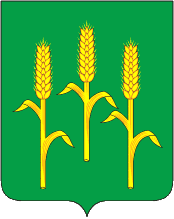 ГЛАВА  муниципального   района “Мещовский  район”Калужской областиПОСТАНОВЛЕНИЕ    26 марта 2019 года                                                                                             № 172      О назначении публичных слушаний по отчётуоб исполнении бюджета муниципального района"Мещовский район" за 2018 годРуководствуясь статьями 17, 24 Устава муниципального образования  муниципального района "Мещовский район"    ПОСТАНОВЛЯЮ:1. Назначить публичные слушания   по отчёту об исполнении  бюджета муниципального района "Мещовский район" за 2018 год.   2. Определить инициатором публичных слушаний Главу муниципального района «Мещовский район». 3. Публичные слушание провести 18 апреля 2019 года в 16-00 часов в здании администрации МР "Мещовский район" по адресу:  г. Мещовск, пр. Революции,55. 4. Создать организационный комитет по проведению публичных слушаний и утвердить её состав согласно приложению.5. Организационному комитету по проведению публичных слушаний  осуществить подготовку и проведение публичных слушаний по рассмотрению отчёта об исполнении бюджета МР "Мещовский район" за 2018 год.  6. Документацию по рассмотрению  отчёта об исполнении бюджета МР "Мещовский район" за 2018 год разместить в газете «Восход» и на сайте администрации МР «Мещовский район» на странице «Районное Собрание» с целью ознакомления.     7. Организационному комитету по проведению публичных слушаний провести публичные слушания, подготовить и опубликовать заключение о результатах публичных слушаний в газете «Восход» и на официальном сайте администрации МР «Мещовский район» на странице «Районное Собрание».8. Настоящее постановление вступает в силу со  дня его опубликования в газете «Восход» и подлежит размещению на официальном сайте администрации Мещовского района в информационно-телекоммуникационной сети «Интернет».Глава муниципального района"Мещовский район"                                                                                    А.А.Шилов                                                                                            Приложение                                                                                                    к постановлению Главы                                                                                                     МР «Мещовский район»                                                                                                     от 26 марта 2018г.№172    Состав  организационного комитета по проведению публичных слушанийПредседатель комитета  Ловакова Светлана Викторовна - управляющая делами Заместитель председателяБаринова Тамара МихайловнаЧлены комитетаКомчедалова Светлана ФёдоровнаЗверева Анна АфанасьевнаСекретарьАлексашина Алла Васильевна